AUKŠTOSIOS MOKYKLOS PAVADINIMAS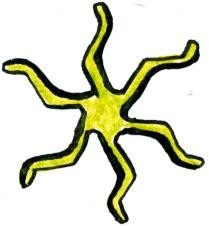 STUDIJŲ PROGRAMOS PAVADINIMASKETINAMOS VYKDYTI STUDIJŲ PROGRAMOS APRAŠASAukštosios mokyklos vadovas (pareigos)	(laipsnis) Vardas Pavardė(parašas)Programos rengimo grupės vadovas (-ė)	(laipsnis) Vardas Pavardė(parašas).........................................................................................(pareigos)..........................................................................................(telefono numeris, el. pašto adresas)Vietovės pavadinimas 202...              KETINAMOS VYKDYTI STUDIJŲ PROGRAMOS DUOMENYSKETINAMOS VYKDYTI STUDIJŲ PROGRAMOS APRAŠO RENGIMO GRUPĖTURINYSSTUDIJŲ TIKSLAI, REZULTATAI IR TURINYS Studijų programos tikslo (-ų), studijų pakopos studijų rezultatų, numatomų programos studijų rezultatų ir studijų dalykų (modulių) sąsajos Programos nuolatinių studijų planasProgramos ištęstinių studijų planasMOKSLO (MENO) IR STUDIJŲ VEIKLOS SĄSAJOSSTUDENTŲ PRIĖMIMAS IR PARAMASTUDIJAVIMAS, STUDIJŲ PASIEKIMAI IR ABSOLVENTŲ UŽIMTUMASDĖSTYTOJAI Numatomų studijų programos dėstytojų sąrašas* Taikomieji dalykai magistrantūros studijų programos atveju pažymimi raide „T“.** Per pastaruosius septynerius metus įgyta dėstytojo praktinio darbo (pavyzdžiui, gamybos, prekybos, paslaugų teikimo, viešojo administravimo ir kt.) patirtis, susijusi su dėstomu studijų dalyku (dalykais). Profesinės veiklos patirtis būtina nurodyti tik tų magistrantūros studijų programos dėstytojų, kurie dėstys taikomuosius dalykus. Koleginių studijų programos atveju būtina nurodyti visų dėstytojų praktinio darbo dėstomo dalyko srityje patirtį.Teikiant jungtinę studijų programą, aprašomas ir aukštosios mokyklos partnerės personalas.STUDIJŲ MATERIALIEJI IŠTEKLIAITeikiant jungtinę studijų programą, aprašomi ir aukštosios mokyklos partnerės materialieji ištekliai.STUDIJŲ KOKYBĖS VALDYMAS IR VIEŠINIMASPRIEDAIP1. Studijų dalykų (modulių) aprašai.P2. Numatomų studijų programos dėstytojų gyvenimo aprašymai.P3. Studijų programos duomenys.P4. Jungtinės studijų programos vykdymo sutartis, jei teikiama jungtinė studijų programa.P3. Studijų programos duomenų pateikimo formaSTUDIJŲ PROGRAMOS DUOMENYSInstitucijos pavadinimas  	 Duomenis rengusio asmens pareigos, vardas ir pavardė   	 Duomenų parengimo ar atnaujinimo data   	Studijų programos pavadinimasStudijų krypčių grupėStudijų kryptisStudijų programos rūšisStudijų pakopaStudijų forma (trukmė metais)Studijų programos apimtis kreditaisSuteikiamas laipsnis ir (ar) profesinė kvalifikacijaNr. Vardas, pavardėPareigosTelefono numerisEl. pašto adresasProgramos tikslasProgramos tikslasProgramos tikslasStudijų pakopos studijų rezultatų aprašymas*Numatomi programos studijų rezultataiStudijų dalykai (moduliai)Žinios ir jų taikymasŽinios ir jų taikymasŽinios ir jų taikymasŽinios ir jų taikymasGebėjimai vykdyti tyrimusGebėjimai vykdyti tyrimusGebėjimai vykdyti tyrimusGebėjimai vykdyti tyrimusSpecialieji gebėjimaiSpecialieji gebėjimaiSpecialieji gebėjimaiSpecialieji gebėjimaiSocialiniai gebėjimaiSocialiniai gebėjimaiSocialiniai gebėjimaiSocialiniai gebėjimaiAsmeniniai gebėjimaiAsmeniniai gebėjimaiAsmeniniai gebėjimaiAsmeniniai gebėjimaiVardas, pavardėKvalifikacinis ar mokslo laipsnis,užimamos ar numatomosužimti pareigosNumatomas dėstytidalykas (modulis)*Mokslinės (meninės) veiklos kryptisProfesinės veiklos (praktinio darbo) patirtis metais**12345Studijų krypties dalykų dėstytojaiStudijų krypties dalykų dėstytojaiStudijų krypties dalykų dėstytojaiStudijų krypties dalykų dėstytojaiStudijų krypties dalykų dėstytojaiBendrųjų universitetinių (koleginių) studijų dalykų dėstytojaiBendrųjų universitetinių (koleginių) studijų dalykų dėstytojaiBendrųjų universitetinių (koleginių) studijų dalykų dėstytojaiBendrųjų universitetinių (koleginių) studijų dalykų dėstytojaiBendrųjų universitetinių (koleginių) studijų dalykų dėstytojaiEil. Nr.ParametraiDuomenys1.Studijų programos pavadinimas2.Studijų programos pavadinimas anglųkalba3.Studijų programos valstybinis kodas4.Studijų programos kodas pagalTarptautinę standartizuotą švietimo klasifikaciją (ISCED)5.Studijų krypties, krypčių grupės arba studijų srities aprašų pavadinimai ir kodai (jeigu yra), studijų krypčių reglamentai(jeigu yra)6.Švietimo sritis7.Švietimo posritisŠvietimo posritis8.Programos lygmuoProgramos lygmuo9.Studijų tipasStudijų tipas10.Studijų pakopaStudijų pakopa11.Studijų programos vykdymo kalba (-os)Studijų programos vykdymo kalba (-os)12.Suteikiama kvalifikacija (pavadinimas, kodas)Suteikiama kvalifikacija (pavadinimas, kodas)13.Kvalifikacijos laipsnio požymisKvalifikacijos laipsnio požymis14.Išduodamo išsilavinimo pažymėjimoblanko pavadinimas ir kodasIšduodamo išsilavinimo pažymėjimoblanko pavadinimas ir kodas15.Būtinos kvalifikacijos, norint pradėti studijuoti pagal programą, pavadinimas,valstybinis kodas (jeigu nustatyta)Būtinos kvalifikacijos, norint pradėti studijuoti pagal programą, pavadinimas,valstybinis kodas (jeigu nustatyta)16.Minimalus išsilavinimasMinimalus išsilavinimas17.Kiti duomenysKiti duomenys18.Programos apimtis(kreditais)Studijų formaStudijų trukmė(metais)Priėmimo įprogramą metai18.1.19.Institucijos, pateikusios registruoti programą, juridinio asmens kodas,pavadinimasInstitucijos, pateikusios registruoti programą, juridinio asmens kodas,pavadinimas20.Institucijų, su kuriomis suderinta programa, juridinio asmens kodai,pavadinimai ir suderinimo datosInstitucijų, su kuriomis suderinta programa, juridinio asmens kodai,pavadinimai ir suderinimo datos21.Institucijų, patvirtinusių programą, juridinio asmens kodai, pavadinimai irpatvirtinimo datosInstitucijų, patvirtinusių programą, juridinio asmens kodai, pavadinimai irpatvirtinimo datos22.Institucijų, atlikusių programos ekspertinįvertinimą, juridinio asmens kodai, pavadinimai ir vertinimo datosInstitucijų, atlikusių programos ekspertinįvertinimą, juridinio asmens kodai, pavadinimai ir vertinimo datos23.Institucijos, akreditavusios programą,juridinio asmens kodas, pavadinimasInstitucijos, akreditavusios programą,juridinio asmens kodas, pavadinimas24.Programos pateikimo savianalizei dataProgramos pateikimo savianalizei data25.Sprendimo dėl programos akreditavimodata ir numeris, akreditavimo tipas, akreditavimo terminas (jeigu nustatytas)Sprendimo dėl programos akreditavimodata ir numeris, akreditavimo tipas, akreditavimo terminas (jeigu nustatytas)26.Programą vykdančios aukštosiosmokyklos juridinio asmens kodas, pavadinimasProgramą vykdančios aukštosiosmokyklos juridinio asmens kodas, pavadinimas1.Kitoje teritorijoje esančio (-ių) aukštosios mokyklos padalinio (-ių) kodas (-ai),pavadinimas (-ai) (jei padalinys (-iai) yra)27.Programos specializacijų pavadinimailietuvių ir anglų kalbomis (jeigu yra)28.Programos specializacijos aprašas (jeiguyra)29.Galimybė rinktis gretutinės kryptiesstudijas (taip / ne)30.Programos finansinės grupės kodas31.Studijų sistemos sandara32.Programos aprašymo santrauka lietuvių kalbaBendras apibūdinimas:32.Programos aprašymo santrauka lietuvių kalbaStudijų programos tikslas (-ai):32.Programos aprašymo santrauka lietuvių kalba32.Programos aprašymo santrauka lietuvių kalbaStudijų rezultatai:32.Programos aprašymo santrauka lietuvių kalba32.Programos aprašymo santrauka lietuvių kalbaMokymo ir mokymosi veiklos:32.Programos aprašymo santrauka lietuvių kalba32.Programos aprašymo santrauka lietuvių kalbaStudijų rezultatų vertinimo būdai:32.Programos aprašymo santrauka lietuvių kalba32.Programos aprašymo santrauka lietuvių kalbaSandara:32.Programos aprašymo santrauka lietuvių kalbaStudijų dalykai (moduliai), praktika:32.Programos aprašymo santrauka lietuvių kalba32.Programos aprašymo santrauka lietuvių kalbaSpecializacijos:32.Programos aprašymo santrauka lietuvių kalba32.Programos aprašymo santrauka lietuvių kalbaStudento pasirinkimai:32.Programos aprašymo santrauka lietuvių kalba32.Programos aprašymo santrauka lietuvių kalbaStudijų programos skiriamieji bruožai:32.Programos aprašymo santrauka lietuvių kalba32.Programos aprašymo santrauka lietuvių kalbaProfesinės veiklos ir tolesnių studijųgalimybės:32.Programos aprašymo santrauka lietuvių kalbaProfesinės veiklos galimybės:32.Programos aprašymo santrauka lietuvių kalba32.Programos aprašymo santrauka lietuvių kalbaTolesnių studijų galimybės:32.Programos aprašymo santrauka lietuvių kalba32.Programos aprašymo santrauka lietuvių kalbaProgramos aprašymo santraukosparengimo ir atnaujinimo datos:33.Programos aprašymo santrauka anglų kalba (Summary of the Profile of a Study Programme)General Description:33.Programos aprašymo santrauka anglų kalba (Summary of the Profile of a Study Programme)Objective(s) of a study programme:33.Programos aprašymo santrauka anglų kalba (Summary of the Profile of a Study Programme)33.Programos aprašymo santrauka anglų kalba (Summary of the Profile of a Study Programme)Learning outcomes:33.Programos aprašymo santrauka anglų kalba (Summary of the Profile of a Study Programme)33.Programos aprašymo santrauka anglų kalba (Summary of the Profile of a Study Programme)Activities of teaching and learning:33.Programos aprašymo santrauka anglų kalba (Summary of the Profile of a Study Programme)Methods of assessment of learningachievements:Framework:Study subjects (modules), practicaltraining:Specialisations:Optional courses:Distinctive features of a studyprogramme:Access to professional activity or further study:Access to professional activity:Access to further study:34.Priėmimo studijuoti į atitinkamą programą metai:Kiekvienais metais planuojamų priimti studijuoti asmenų skaičius aukštojojemokykloje, aukštosios mokyklos pavadinimas, juridinio asmens kodas:34.35.Jungtinės studijų programos papildomi duomenys:Jungtinės studijų programos papildomi duomenys:35.1Programos požymis35.1Programą vykdančių užsienio institucijų pavadinimai, kodai (jeigu kodai yra)35.1Šalies, kurioje veikia programą vykdanti institucija, pavadinimas35.1Užsienio programą vykdančių institucijųinterneto svetainių adresai35.2Koordinuojančios institucijospavadinimas, kodas (jeigu kodas yra)35.2Interneto svetainių adresai (jeigukoordinuojanti institucija veikia užsienio šalyje)35.3Programos įteisinimo data kiekvienojejungtinę studijų programą vykdančios aukštosios mokyklos šalyje35.3Dokumento, kuriuo programa buvoįteisinta, numeris35.3Programą įteisinusios institucijospavadinimas35.4Studijų sistemos sandara35.5Studijų tipas